ПРАВИТЕЛЬСТВО РЕСПУБЛИКИ МАРИЙ ЭЛПОСТАНОВЛЕНИЕот 31 января 2020 г. N 24ОБ УТВЕРЖДЕНИИ РЕГИОНАЛЬНОЙ ПРОГРАММЫ"УКРЕПЛЕНИЕ ОБЩЕСТВЕННОГО ЗДОРОВЬЯ В РЕСПУБЛИКЕ МАРИЙ ЭЛ"НА 2020 - 2024 ГОДЫВ целях реализации на территории Республики Марий Эл федерального проекта "Укрепление общественного здоровья", входящего в состав национального проекта "Демография", Правительство Республики Марий Эл постановляет:1. Утвердить прилагаемую региональную программу "Укрепление общественного здоровья в Республике Марий Эл" на 2020 - 2024 годы.2. Контроль за исполнением настоящего постановления возложить на Заместителя Председателя Правительства Республики Марий Эл Бадма-Халгаеву О.Ю.(п. 2 в ред. постановления Правительства Республики Марий Эл от 17.08.2023 N 386)3. Настоящее постановление вступает в силу со дня его официального опубликования и распространяется на правоотношения, возникшие с 1 января 2020 г.Председатель ПравительстваРеспублики Марий ЭлА.ЕВСТИФЕЕВУтвержденапостановлениемПравительстваРеспублики Марий Элот 31 января 2020 г. N 24РЕГИОНАЛЬНАЯ ПРОГРАММА"УКРЕПЛЕНИЕ ОБЩЕСТВЕННОГО ЗДОРОВЬЯ В РЕСПУБЛИКЕ МАРИЙ ЭЛ"на 2020 - 2024 годы1. Содержание проблемы и обоснование необходимостиее решения программными методамиПрофилактика неинфекционных заболеваний и формирование у населения здорового образа жизни является приоритетным направлением решения демографических проблем и значительно предотвращает преждевременную смертность населения.В снижении смертности от неинфекционных заболеваний профилактические популяционные меры, направленные на борьбу с факторами риска, имеют большую экономическую эффективность в сравнении с лечебными мероприятиями. Эффект профилактических мероприятий обусловлен рациональным питанием, снижением уровня холестерина, контролем уровня артериального давления, отказом от табака, увеличением физической активности, уменьшением употребления алкоголя.За 2018 год в Республике Марий Эл уровень смертности от болезней системы кровообращения составил 44 процента, от новообразований - 13,9 процента, от несчастных случаев, травм, отравлений - 10,6 процента от числа всех умерших. В структуре первичной инвалидности взрослого населения также лидируют болезни системы кровообращения и злокачественные новообразования.Потребление табака является причиной более 25 заболеваний, у 42 процентов мужчин преждевременная смерть наступает от причин, связанных с курением. За январь - сентябрь 2019 г. объемы продаж табачных изделий в Республике Марий Эл составили 1 138 715 тыс. рублей, что на 5,6 процента меньше, чем за аналогичный период прошлого года. Риск смерти от онкологических заболеваний у курящих людей увеличивается в 15 раз. В Республике Марий Эл в структуре онкологической патологии рак легкого занимает первое место. Курящие люди в 13 раз чаще страдают сердечно-сосудистыми заболеваниями, смертность от инфаркта миокарда среди курильщиков в возрасте 40 - 50 лет в 3 раза выше, чем среди тех, кто не курит.Злоупотребление алкоголем - одна из серьезных проблем среди населения в Республике Марий Эл. Заболеваемость алкоголизмом в 2018 году составляла 128,4 на 100 тыс. населения и выросла на 5,5 процента в сравнении с предыдущим годом.В ходе диспансеризации за 2018 год выявлен 84 971 случай факторов риска развития хронических неинфекционных заболеваний, что составляет 88,7 на 100 обследованных.Структура факторов риска, выявленных в ходе диспансеризации:на 1 месте - нерациональное питание (18,8 процента от общего количества выявленных факторов риска);на 2 месте - избыточная масса тела (15,7 процента от общего количества выявленных факторов риска);на 3 месте - низкая физическая активность (12,6 процента от общего количества выявленных факторов риска).Проведение мероприятий, направленных на профилактику алкоголизма и табакокурения, предупреждение негативного влияния алкогольной и табачной продукции на здоровье населения, информирование населения, остаются актуальными для Республики Марий Эл задачами.В Республике Марий Эл реализуются государственные программы Республики Марий Эл, мероприятия которых направлены на профилактику неинфекционных заболеваний и формирование здорового образа жизни:"Развитие здравоохранения" на 2013 - 2025 годы, утвержденная постановлением Правительства Республики Марий Эл от 30 декабря 2012 г. N 492 (подпрограмма 1 "Профилактика заболеваний и формирование здорового образа жизни. Развитие первичной медико-санитарной помощи");"Развитие физической культуры, спорта, туризма и молодежной политики в Республике Марий Эл" на 2013 - 2025 годы, утвержденная постановлением Правительства Республики Марий Эл от 30 ноября 2012 г. N 449.(в ред. постановления Правительства Республики Марий Эл от 17.08.2023 N 386)Профилактическое направление деятельности может быть успешным только на межведомственной основе, через внедрение принципа приоритета охраны здоровья во все сферы деятельности и для различных возрастных групп населения.Для совершенствования профилактической работы в Республике Марий Эл постановлением Правительства Республики Марий Эл от 25 ноября 2015 г. N 658 создана Межведомственная комиссия по вопросам формирования здорового образа жизни у населения Республики Марий Эл.В Республике Марий Эл имеются все возможности для развития физической культуры и спорта. В последние годы ведется интенсивное строительство и реконструкция спортивных сооружений. На сегодняшний день осуществляют свою деятельность 1 703 спортивных сооружения, в том числе 999 плоскостных сооружений, 388 спортивных залов, 36 плавательных бассейнов, 9 физкультурно-оздоровительных комплексов, 10 стадионов и другие спортивные объекты.За последние годы в Республике Марий Эл было построено более 20 крупных спортивных объектов, в их числе - крытый легкоатлетический манеж "Арена "Марий Эл". Спортивные объекты находятся и строятся не только в столице Республики Марий Эл г. Йошкар-Оле, но и во всех муниципальных районах Республики Марий Эл. Все новые спортивные объекты оснащаются современным оборудованием.Обеспеченность населения спортивными сооружениями, исходя из единовременной пропускной способности объектов спорта, на 1 января 2019 г. составила 58,7 процента при установленной государственной программой Российской Федерации "Развитие физической культуры и спорта" на уровне 52 процентов.Различными формами физкультурной и спортивной деятельности охвачено более 122 тыс. детей (около 82 процентов), в том числе программами спортивной подготовки и дополнительного образования в области физической культуры и спорта - около 15 тысяч.С целью обеспечения потребности населения, в первую очередь детей, в занятиях физической культурой и спортом в Республике Марий Эл работают 937 организаций, проводящих физкультурно-оздоровительную и спортивную работу.Спортивную подготовку осуществляют 10 спортивных школ и спортивных школ олимпийского резерва, 1 училище олимпийского резерва и 1 спортивно-адаптивная школа паралимпийского резерва для детей с ограниченными возможностями здоровья и инвалидов.Занятия в организациях, реализующих программы спортивной подготовки, а также в организациях, реализующих дополнительные общеобразовательные программы в области физической культуры и спорта, проводятся на безвозмездной основе.Несбалансированная структура питания населения России - один из главных факторов, определяющих здоровье человека. Проблемы питания актуальны и для Республики Марий Эл. В структуре питания малообеспеченных групп населения преобладает преимущественно углеводистая модель питания, можно отметить недостаточное потребление витаминов, минеральных веществ и биологически активных компонентов пищи. Следствием этого является широкое распространение алиментарно-зависимых заболеваний: кариеса, железодефицитной анемии, гипотиреоза, остеопороза и других. В медицинских организациях и образовательных организациях Республики Марий Эл используются йодированные продукты, обеспечивается нутриентная поддержка отдельных групп населения.В последние годы в Республике Марий Эл проводится целенаправленная работа по повышению качества организации питания в школах, при этом основным направлением деятельности является увеличение количества детей, получающих горячие завтраки и обеды в школьных столовых, улучшение качества питания, соблюдение санитарно-гигиенических требований при приготовлении и реализации блюд, улучшение материально-технической оснащенности школьных столовых.Горячее питание обучающихся обеспечивается в соответствии с разработанным примерным двухнедельным меню, согласованным с территориальным отделом Управления Федеральной службы по надзору в сфере защиты прав потребителей и благополучия человека по Республике Марий Эл и отвечающим требованиям санитарных правил и норм.Пищеблоки всех образовательных организаций работают на сырье, во всех районах Республики Марий Эл организовано двухразовое питание в виде горячих завтраков и обедов, для обучающихся групп продленного дня организовано трехразовое питание (дополнительно полдники). Пищеблоки образовательных организаций обеспечены необходимой нормативно-технологической документацией, их работа организована в соответствии с санитарно-эпидемиологическими требованиями.В каждой общеобразовательной организации ведется мониторинг охвата горячим питанием обучающихся. В течение 2018 - 2019 учебного года благодаря проведенной работе вырос процент охвата горячим питанием школьников (в 2017 году процент охвата горячим питанием школьников составлял 85,5 процента; в 2018 году - 87,4 процента; за 9 месяцев 2019 года - 87,7 процента).В целях формирования у детей основ культуры питания как одной из составляющих здорового образа жизни с 2015 года общеобразовательными организациями реализуется программа "Разговор о правильном питании" при поддержке общества с ограниченной ответственностью "Нестле Россия". Программа реализуется через организацию внеурочной деятельности по учебной литературе программы, кружковой деятельности, работы на занятиях по интересам в группах продленного дня, интеграцию в школьные предметы. Как показывают опросы педагогов и родителей, программа "Разговор о правильном питании" позволяет эффективно формировать у детей полезные привычки и навыки, связанные с правильным питанием и заботой о собственном здоровье. Участие в вышеуказанной программе меняет поведение школьников, а также способствует совершенствованию питания в их семьях.В поддержку здорового образа жизни и развития спорта в школах в рамках регионального проекта "Успех каждого ребенка", обеспечивающего достижение целей, показателей и результатов федерального проекта "Успех каждого ребенка", входящего в состав национального проекта "Образование", в 2019 году реализованы мероприятия по созданию в 10 общеобразовательных организациях, расположенных в сельской местности и малых городах, условий для занятия физической культурой и спортом.В Республике Марий Эл большое внимание уделяется оздоровлению детей, сохранена сеть летних оздоровительных организаций, создаются и успешно работают школьные оздоровительные центры.Для укрепления здоровья населения, формирования здорового образа жизни, профилактики неинфекционных заболеваний необходимо осуществление согласованных действий на всех уровнях с участием организаций здравоохранения, образования, физкультуры и спорта, других ведомств с привлечением общественных организаций, средств массовой информации.Региональная программа "Укрепление общественного здоровья в Республике Марий Эл" на 2020 - 2024 годы (далее - Программа) направлена на формирование идеологии здорового образа жизни, воздействие на управляемые факторы риска, прежде всего факторы поведения, вредные привычки, отношения и установки поведения людей.2. Аналитическая часть2.1. Анализ и прогноз демографической ситуациив Республике Марий ЭлРеспублика Марий Эл расположена в центре европейской части Российской Федерации, в средней части бассейна реки Волги, входит в состав Приволжского федерального округа.Площадь Республики Марий Эл - 23,4 тыс. кв. км, из нее 58,1 процента составляют лесные площади, 33,1 процента - сельскохозяйственные угодья, 5,1 процента - поверхностные воды, включая болота, другие земли - 3,7 процента. Протяженность Республики Марий Эл с севера на юг достигает 150 км, с востока на запад - 275 км. С севера и северо-востока с ней граничит Кировская область, на юго-востоке - Республика Татарстан (Татарстан). С юга проходит граница с Чувашской Республикой - Чувашией, а на западе - с Нижегородской областью.Территория Республики Марий Эл находится на территории лесной и лесостепной зон и отличается заметным ландшафтным многообразием. Река Волга служит естественной границей природных зон Республики Марий Эл, а также почвенного и растительного покрова. На территории Республики Марий Эл расположено 476 больших и малых рек, свыше 200 крупных озер. Леса занимают более половины территории Республики Марий Эл - преимущественно на западе и в центральных районах, преобладают ценные хвойные породы: сосна, пихта, ель.Республика Марий Эл - индустриально-аграрная республика. Ведущую роль играют: производство пищевых продуктов, включая напитки; производство электрооборудования, электронного и оптического оборудования; производство и распределение энергии, газа и воды. В сельском хозяйстве Республики Марий Эл получили развитие животноводство мясомолочного направления, птицеводство и растениеводство.Главными транспортными магистралями республики являются:автомобильная дорога Йошкар-Ола - Зеленодольск - Казань;автомобильная дорога "Вятка" (Чебоксары - Йошкар-Ола - Киров - Сыктывкар).Территория Республики Марий Эл компактна, имеет развитую сеть автомобильных дорог с грунтовым и твердым покрытием.Карта-схемаорганизаций Республики Марий Эл по оказанию первичноймедико-санитарной помощи (включая первичнуюспециализированную помощь)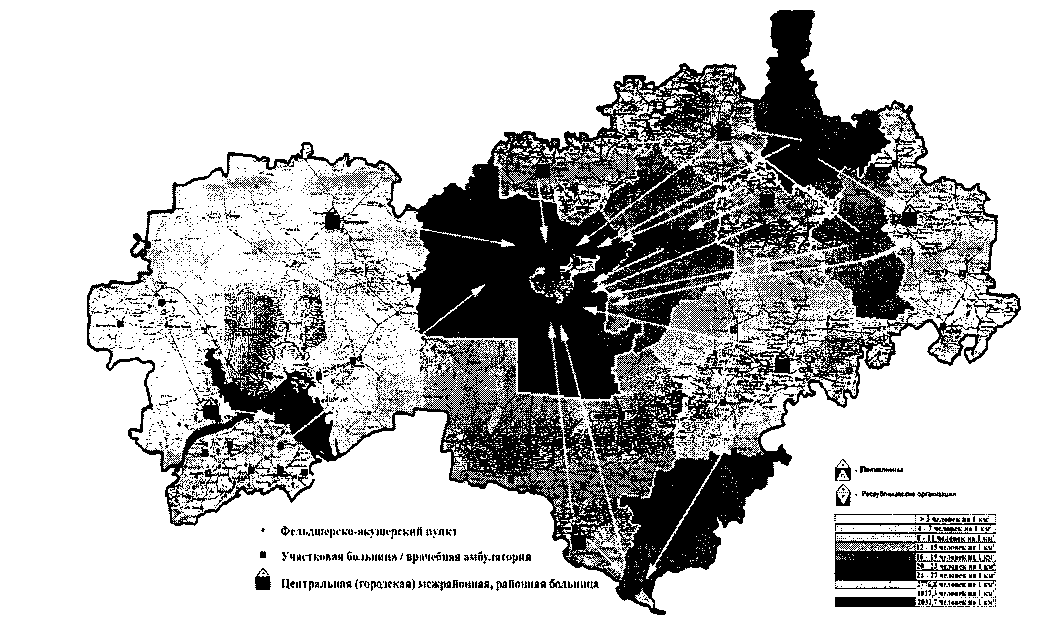 Республика Марий Эл разделена на 17 муниципальных образований, в том числе 3 городских округа и 14 муниципальных районов (с численностью населения от 7,5 до 67 тыс. человек), при этом 7 муниципальных образований с численностью населения менее 20 тыс. человек, 3 муниципальных образования с численностью населения более 50 тыс. человек, в том числе столица Республики Марий Эл г. Йошкар-Ола с населением 277,7 тыс. человек.Плотность населения в Республике Марий Эл: 29,3 человека на 1 кв. км (от 3,7 человек на 1 кв. км в Юринском районе до 2776,8 человека в г. Йошкар-Оле).Численность, структура (половозрастной состав,городское/сельское) населения Республики Марий ЭлЗа последние 10 лет с 2008 года численность населения уменьшилась на 17 785 человек. Естественная убыль населения Республики Марий Эл за 2018 год составляет 0,5 на 1000 населения.Городское население - 453 410 человек, или 66,6 процента от общей численности населения (на начало 2014 года - 446 251 человек, или 64,8 процента, увеличение на 7 159 человек), сельское население - 226 970 человек, или 33,4 процента от общего числа населения (на начало 2014 года - 242 435 человек, или 35,2 процента, снижение на 15 465 человек).Численность взрослого населения и лиц трудоспособноговозраста в Республике Марий Эл на 1 января 2019 г.Ожидаемая продолжительность жизни жителей Республики Марий Эл за 2018 год увеличилась по сравнению с 2014 годом и составила 71,99 года, по Российской Федерации - 72,9 (за 2014 год - 69,42). В то же время показатели демографического развития в Республике Марий Эл сдерживаются негативными тенденциями в изменении возрастной структуры населения. Особенности демографического развития в Республике Марий Эл:1) сокращение численности женщин наиболее активного репродуктивного возраста (в последние 2 года сокращение составляет около 2 000 ежегодно); увеличение числа повторно родящих женщин (65 процентов родов за 2017 год);2) увеличение численности пожилого населения, которое составляет 25,5 процента от общего населения республики (за 2017 год - 24,8 процента);3) регрессивный тип населения (доля лиц пенсионного возраста превышает долю детей до 15 лет на 36 процентов);4) сверхсмертность мужчин в трудоспособном возрасте (до 80 процентов от всех случаев смерти в трудоспособном возрасте).2.2. Анализ заболеваемостиПоказатель общей заболеваемости всего населения республики в 2018 году увеличился по сравнению с 2017 годом на 1,7 процента и составил 1 795,1 на 1 тыс. населения (в 2017 году - 1 764,3 на 1 тыс. населения).Сравнительная характеристика показателейобщей заболеваемости Российской Федерации, ПриволжскогоФедерального округа, Республики Марий Эл за 2014 - 2018 годы(на 100 тыс. населения)Показатель общей заболеваемости в Республике Марий Эл за 2018 год в сравнении с 2014 годом увеличился на 5,5 процента и составил 179 513,2 на 100 тыс. населения (2014 год - 170 131,8 на 100 тыс. населения).Структура общей заболеваемости населения Республики Марий Элв 2017 - 2018 годахВ 2018 году в структуре общей заболеваемости населения Республики Марий Эл, как и в 2017 году, на первом месте находятся болезни органов дыхания, показатель увеличился в сравнении с 2017 годом на 5,4 процента. На втором месте - болезни системы кровообращения, показатель в сравнении с 2017 годом увеличился на 4,1 процента. Показатель заболеваемости болезнями костно-мышечной системы в сравнении с 2017 годом уменьшился на 0,7 процента и в 2018 году занимает третье место в структуре общей заболеваемости.Общая заболеваемость лиц трудоспособного возраста составляет 1 374,3 на 1000 населения. Доля впервые установленных диагнозов среди лиц трудоспособного возраста составляет 76,6 процента.Структура общей заболеваемости населения трудоспособноговозраста Республики Марий Эл в 2017 - 2018 годахВ 2018 году на первом месте по общей заболеваемости среди лиц трудоспособного возраста стоят болезни органов дыхания (19,4 процента), на втором - болезни системы кровообращения (11,1 процента), на третьем - болезни мочеполовой системы (10,5 процента). В группе болезней органов дыхания лидируют острые респираторные вирусные инфекции, бронхит хронический неуточненный, эмфизема и астма, астматический статус. В группе болезней системы кровообращения у лиц трудоспособного возраста преобладают болезни, характеризующиеся повышенным артериальным давлением, гипертоническая болезнь, цереброваскулярные заболевания. Среди болезней мочеполовой системы преобладают воспалительные болезни женских тазовых органов.Общая заболеваемость населения трудоспособного возраста, проживающего в сельской местности, в целом идентична структуре заболеваемости населения, проживающего в городской местности.Показатель первичной заболеваемости населения в Республике Марий Эл по итогам 2018 года составляет 93 553,2 на 100 тыс. населения.Сравнительная характеристика показателейпервичной заболеваемости населения Российской Федерации,Приволжского Федерального округа, Республики Марий Элза 2014 - 2018 годыПервичная заболеваемость населения в Республике Марий Эл по итогам 2018 года составила 93 553,2 на 100 тыс. соответствующего населения, что на 6,1 процента выше, чем в 2014 году (88 161,9).Структура первичной заболеваемости населенияРеспублики Марий Эл в 2017 - 2018 годахСтруктура первичной заболеваемости населения трудоспособноговозраста Республики Марий Эл в 2017 - 2018 годах2.3. Структура смертности населения в Республике Марий ЭлОсновными причинами смертности населения в Республике Марий Эл являются болезни системы кровообращения - 44,0 процента, новообразования - 13,9 процента, несчастные случаи, травмы и отравления - 10,6 процента от числа всех умерших.Структура смертности населения в Республике Марий Элпо основным причинам за 2014 - 2018 годы (в процентах)Показатель общей смертности населения за 2014 - 2018 годы снизился на 9,2 процента и составил 12,7 на 1000 населения (2014 год - 13,7 на 100 тыс. населения).В 2018 году число умерших в трудоспособном возрасте составляет 1 969 человек, или 22,8 процента от общего числа умерших (за 2017 год - 1 962 человека) (+7 человек).Показатель умерших в трудоспособном возрасте за 2018 год составляет 527,3 на 100 тыс. населения в трудоспособном возрасте, за 2017 год - 514,6 на 100 тыс. населения в трудоспособном возрасте, рост на 2,5 процента.Основными причинами смерти в трудоспособном возрасте являются несчастные случаи, травмы и отравления - 30,2 процента, болезни системы кровообращения - 29,9 процента, новообразования - 14,2 процента от числа всех умерших в трудоспособном возрасте.Среди основных причин смерти населения в трудоспособном возрасте выделяют:1) на первом месте несчастные случаи, травмы и отравления - умерло 595 человек, или 30,2 процента от общего числа умерших в трудоспособном возрасте (за 2017 год - 618 человек, или 31,5 процента от общего числа умерших в трудоспособном возрасте).Показатель смертности от несчастных случаев, травм и отравлений в трудоспособном возрасте за 2018 год в республике снизился по сравнению с 2017 годом на 1,7 процента и составил 159,3 на 100 тыс. населения в трудоспособном возрасте (за 2017 год - 162,0 на 100 тыс. населения):в результате суицидов умерло 86 человек (из них умерло на дому - 43), показатель составил 23,0 на 100 тыс. населения в трудоспособном возрасте (за 2017 год - 94 человека, показатель - 24,7), снижение показателя на 6,9 процента;в результате отравления алкоголем и его суррогатами - 68 человек (из них умерло на дому - 33), показатель - 18,2 на 100 тыс. населения в трудоспособном возрасте (за 2017 год - 88 человек, показатель - 23,1). Показатель снизился на 21,2 процента;в результате транспортных несчастных случаев умерло 55 человек, показатель 14,7 на 100 тыс. населения в трудоспособном возрасте (за 2017 год - 67 человек, показатель - 17,6). Показатель снизился на 16,5 процента;2) на втором месте болезни системы кровообращения - умерло 588 человек, или 29,9 процента от общего числа умерших в трудоспособном возрасте (за 2017 год - 560 человек, или 28,5 процента от общего числа умерших в трудоспособном возрасте).Показатель смертности от болезней системы кровообращения за 2018 год в Республике Марий Эл увеличился по сравнению с 2017 годом на 7,2 процента и составил 157,5 на 100 тыс. населения в трудоспособном возрасте (за 2017 год - 146,9 на 100 тыс. населения).Число умерших в трудоспособном возрасте на дому от болезней системы кровообращения - 279 человек, или 47,4 процента от умерших в трудоспособном возрасте от болезней системы кровообращения;3) на третьем месте - новообразования (14,2 процента от общего числа умерших в трудоспособном возрасте).Показатель смертности от новообразований в трудоспособном возрасте (в том числе от злокачественных) за 2018 год составил 74,7 на 100 тыс. населения (умерло 279 человек), за 2017 год показатель смертности от новообразований - 82,1 на 100 тыс. населения в трудоспособном возрасте, умерло 313 человек, показатель снизился на 9 процентов.Доля пациентов со злокачественными новообразованиями, умерших в трудоспособном возрасте, состоящих на учете, от общего числа умерших в трудоспособном возрасте пациентов с злокачественными новообразованиями - 83 процента (при нормативе 90 процентов);4) на четвертом месте в структуре смертности в трудоспособном возрасте болезни органов пищеварения (10,3 процента).Показатель смертности от болезней органов пищеварения в трудоспособном возрасте за 2018 год в Республике Марий Эл увеличился по сравнению с 2017 годом на 10,8 процента и составил 54,4 на 100 тыс. населения в трудоспособном возрасте (умерло 203 человека), за 2017 год - 49,1 на 100 тыс. населения (умерло 187 человек).Число умерших в трудоспособном возрасте на дому от болезней органов пищеварения - 66 человек, или 32,5 процента от умерших в трудоспособном возрасте от болезней органов пищеварения;5) на пятом месте в структуре смертности в трудоспособном возрасте болезни органов дыхания (5,5 процента). Показатель смертности от болезней органов дыхания увеличился на 9,1 процента и составил 28,9 на 100 тыс. населения в трудоспособном возрасте (умерло 108 человек), за 2017 год - 26,5 на 100 тыс. населения (умер 101 человек).Число умерших в трудоспособном возрасте на дому от болезней органов дыхания - 33 человека, или 30,5 процента от умерших в трудоспособном возрасте от болезней органов дыхания.Показатель смертности от пневмонии в трудоспособном возрасте за 2018 год увеличился на 14 процентов и составил 23,6 на 100 тыс. населения (умерло 88 человек), за 2017 год - 20,7 на 100 тыс. населения (умерло 79 человек).Показатель смертности от туберкулеза в трудоспособном возрасте за 2018 год в Республике Марий Эл увеличился на 24,1 процента и составил 7,2 на 100 тыс. трудоспособного населения (умерло 27 человек), за 2017 год - 5,9 на 100 тыс. трудоспособного населения (умерло 22 человека).3. Инфраструктура медицинской профилактикиВ настоящее время в систему здравоохранения в Республике Марий Эл входят:5 поликлиник города Йошкар-Олы;16 республиканских и городских больниц, диспансеров;10 центральных районных больниц;1 центральная городская больница;1 районная больница;1 межрайонная больница,6 участковых больниц;47 врачебных амбулаторий;209 фельдшерско-акушерских пунктов;2 санаторных отделения;1 станция скорой помощи;27 отделений скорой помощи.На индивидуальном уровне профилактика заболеваний проводится путем профилактического консультирования в 6 отделениях и 14 кабинетах медицинской профилактики, в Центрах здоровья, Школах здоровья, кабинетах медицинской помощи при отказе от курения.В Республике Марий Эл работают 2 Центра здоровья для взрослого населения в государственном бюджетном учреждении Республики Марий Эл "Волжская центральная городская больница" и государственном бюджетном учреждении Республики Марий Эл "Поликлиника N 2 г. Йошкар-Олы", а также Центр здоровья для детей - в государственном бюджетном учреждении Республики Марий Эл "Йошкар-Олинская детская городская больница имени Л.И.Соколовой".В медицинских организациях, находящихся в ведении Министерства здравоохранения Республики Марий Эл (далее - медицинские организации), для пациентов функционируют 5 кабинетов медицинской помощи при отказе от курения и 50 Школ здоровья для пациентов.С июля 2014 г. создан отдел организации и координации профилактической работы государственного казенного учреждения Республики Марий Эл "Медицинский информационно-аналитический центр".3.1. Анализ кадровой обеспеченности службы медицинскойпрофилактикиХарактеристика отделений и кабинетов медицинскойпрофилактики4. ВыводыСохраняются недостаточная мотивация и ответственность граждан за сохранение собственного здоровья.Одна из причин - недостаточная информированность жителей Республики Марий Эл по вопросам здоровья. В связи с этим необходимы меры, повышающие предрасположенность населения к ведению здорового образа жизни, раннему выявлению факторов риска, а также ранней диагностике и лечению самих заболеваний.Особое опасение вызывает употребление алкогольных напитков молодежью. Обращает на себя внимание распространенность табакокурения среди молодежи, которая, как и пивной алкоголизм, приобрела характер эпидемии.Сложившиеся негативные тенденции в состоянии здоровья населения Республики Марий Эл свидетельствуют о необходимости проведения целенаправленной профилактической работы по воспитанию у граждан личной ответственности за собственное здоровье, формированию потребностей в соблюдении принципов здорового образа жизни и сознательного отказа от употребления психоактивных веществ.Для того чтобы остановить неблагоприятные тенденции - депопуляцию, высокую смертность, необходимо продолжить государственную поддержку мероприятий, направленных на укрепление здоровья населения.Ведение здорового образа жизни гражданами, в том числе детьми, существенным образом должно быть поддержано мероприятиями, направленными на повышение информированности граждан о факторах риска для их здоровья, формирование мотивации к ведению здорового образа жизни.Активное информирование населения о факторах риска для здоровья и мотивации к ведению здорового образа жизни должны осуществляться через все средства массовой информации.Необходимо привлечение общественных организаций для информирования населения о факторах риска неинфекционных заболеваний и зависимостей, создание системы мотивации к ведению здорового образа жизни.5. Цель, показатели и сроки реализации ПрограммыЦель Программы - формирование системы мотивации граждан к здоровому образу жизни, включая здоровое питание и отказ от вредных привычек. Обеспечение к 2024 году увеличения доли граждан, ведущих здоровый образ жизни, за счет формирования среды, способствующей ведению гражданами здорового образа жизни, включая здоровое питание (в том числе ликвидацию микронутриентной недостаточности, сокращение потребления соли и сахара), защиту от табачного дыма, снижение потребления алкоголя, а также за счет мотивации граждан к ведению здорового образа жизни посредством информационно-коммуникационной кампании, вовлечения граждан и некоммерческих организаций в мероприятия по укреплению общественного здоровья и разработки и внедрения корпоративных программ укрепления здоровья.Показатели ПрограммыПрограмма реализуется в 2020 - 2024 годах.6. Задачи ПрограммыЗадачами Программы являются:формирование системы мотивации граждан к здоровому образу жизни, включая здоровое питание и отказ от вредных привычек;внедрение новой модели центров общественного здоровья;внедрение программ общественного здоровья в муниципальных образованиях;разработка и внедрение корпоративных программ укрепления здоровья;мотивирование граждан к ведению здорового образа жизни посредством проведения информационно-коммуникационной кампании, а также вовлечение граждан и некоммерческих организаций в мероприятия по укреплению общественного здоровья.Программа направлена на увеличение к 2024 году доли граждан, ведущих здоровый образ жизни.В рамках межведомственного взаимодействия планируется проведение разъяснительной работы среди населения о необходимости ведения здорового образа жизни, отказа от вредных привычек.Основные мероприятия Программы направлены на укрепление общественного здоровья за счет:развития и совершенствования информационно-пропагандистской деятельности среди населения по вопросам формирования здорового образа жизни, включая сокращение потребления алкоголя и табака, с использованием средств массовой информации;реализации профилактических программ на всех уровнях, с привлечением органов местного самоуправления в Республике Марий Эл, общественных организаций, волонтерского движения.7. План мероприятий по реализации Программы8. Ожидаемые результаты реализации ПрограммыРеализация мероприятий Программы позволит достичь к 2024 году следующих результатов:снижение показателей смертности мужчин в возрасте 16 - 59 лет до 578,0 на 100 тыс. населения;снижение показателей смертности женщин в возрасте 16 - 54 года до 191,5 на 100 тыс. населения;снижение показателей розничной продажи алкогольной продукции на душу населения до 6,5 литра в год.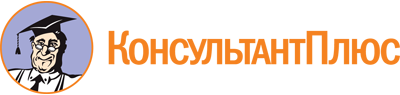 Постановление Правительства Республики Марий Эл от 31.01.2020 N 24
(ред. от 17.08.2023)
"Об утверждении региональной программы "Укрепление общественного здоровья в Республике Марий Эл" на 2020 - 2024 годы"Документ предоставлен КонсультантПлюс

www.consultant.ru

Дата сохранения: 11.11.2023
 Список изменяющих документов(в ред. постановления Правительства Республики Марий Эл от 17.08.2023 N 386)Список изменяющих документов(в ред. постановления Правительства Республики Марий Эл от 17.08.2023 N 386)Наименование показателяГодыГодыГодыГодыГодыГодыНаименование показателя2014201520162017201820191234567Общая численность населения, человек688 686687 435685 865684 684682 333680 380Взрослых (старше 18 лет), человек551 701547 447542 680538 545534 691532 288Детей (0 - 18 лет), человек136 985139 988143 185146 139147 642148 092Лиц трудоспособного возраста, человек408 649399 100389 443381 250373 436367 523Лиц старше трудоспособного возраста, человек156 056160 919165 554169 813174 084177 972Городское население, человек446 251448 142449 492450 679451 366453 410Сельское население, человек242 435239 293236 373234 005230 967226 970Наименование муниципального района, городского округаКоличество взрослого населенияЧисло лиц трудоспособного возраста123Волжский муниципальный район5966639879Горномарийский муниципальный район3303020921Звениговский муниципальный район3217220577Килемарский муниципальный район95536511Куженерский муниципальный район98206689Мари-Турекский муниципальный район1550710130Медведевский муниципальный район5265137178Моркинский муниципальный район2187215161Новоторъяльский муниципальный район118457610Оршанский муниципальный район106347049Параньгинский муниципальный район112877291Сернурский муниципальный район1851613137Советский муниципальный район2271115853Юринский муниципальный район57763264г. Йошкар-Ола219651156273г. Волжск4225728062г. Козьмодемьянск154279818Республика Марий Эл5346913675232014 год2015 год2016 год2017 год2018 годРоссийская Федерация160670,3160056,1161628,4163429,7163429,7Приволжский федеральный округ181538,8181384,8180244,9178066,3179019,6Республика Марий Эл170131,8173342,2174003,2176435,3179513,22017 год2018 год1 местоБолезни органов дыхания (43 421,5 на 100 тыс. чел.)Болезни органов дыхания (45 787,2 на 100 тыс. чел.)2 местоБолезни системы кровообращения (23 143,5 на 100 тыс. чел.)Болезни системы кровообращения (24 096,3 на 100 тыс. чел.)3 местоБолезни глаза и его придаточного аппарата (15 799,7 на 100 тыс. чел.)Болезни костно-мышечной системы (15 691,0 на 100 тыс. чел.)2017 год2018 год1231 местоБолезни органов дыхания (22 605,1 на 100 тыс. чел.)Болезни органов дыхания (26 605,6 на 100 тыс. чел.)2 местоБолезни мочеполовой системы (14 190,2 на 100 тыс. чел.)Болезни системы кровообращения (15 246,0 на 100 тыс. чел.)3 местоБолезни костно-мышечной системы (14 175,2 на 100 тыс. чел.)Болезни мочеполовой системы (14 489,2 на 100 тыс. чел.)2014 год2015 год2016 год2017 год2018 годРоссийская Федерация78 615,777 815,778 532,677 894,578 186,6Приволжский федеральный округ87 259,787 072,185 750,984 008,684 392,9Республика Марий Эл88 161,991 392,893 286,192 778,493 553,22017 год2018 год1231 местоБолезни органов дыхания (39 975,5 на 100 тыс. чел.)Болезни органов дыхания (42 609,4 на 100 тыс. чел.)2 местоТравмы, отравления и другие последствия воздействия внешних причин (10 270,7 на 100 тыс. чел.)Травмы, отравления и другие последствия воздействия внешних причин (10 767,2 на 100 тыс. чел.)3 местоБолезни мочеполовой системы (6 129,1 на 100 тыс. чел.)Болезни мочеполовой системы (5 684,8 на 100 тыс. чел.)2017 год2018 год1231 местоБолезни органов дыхания (19 760,3 на 100 тыс. чел.)Болезни органов дыхания (24 339,4 на 100 тыс. чел.)2 местоТравмы, отравления и другие последствия воздействия внешних причин (10 268,3 на 100 тыс. чел.)Травмы, отравления и другие последствия воздействия внешних причин (10 601,8 на 100 тыс. чел.)3 местоБолезни мочеполовой системы (7 969,6 на 100 тыс. чел.)Болезни мочеполовой системы (5 663,4 на 100 тыс. чел.)2014 год2015 год2016 год2017 год2018 год123456Всего умерших от всех причин100100100100100в том числе от:болезней системы кровообращения37,138,140,942,544,0несчастных случаев14,812,712,611,410,6новообразований13,213,914,314,013,9Отделения медицинской профилактикиОтделения медицинской профилактикиОтделения медицинской профилактикиОтделения медицинской профилактикиОтделения медицинской профилактикиКабинеты медицинской профилактикиКабинеты медицинской профилактикиКабинеты медицинской профилактикиКабинеты медицинской профилактикиКабинеты медицинской профилактикиЧисло отделений в Республике Марий ЭлНаименование должностейштатыштатыштатыЧисло кабинетов в Республике Марий ЭлНаименование должностейштатыштатыштатыЧисло отделений в Республике Марий ЭлНаименование должностейШтатные должностиКоличество фактически занятых должностейКоличество основных работников на штатных должностяхЧисло кабинетов в Республике Марий ЭлНаименование должностейШтатные должностиКоличество фактически занятых должностейКоличество основных работников на штатных должностях6Врачи-терапевты участковые15,25121014Врачи-терапевты участковые0,50,516Средний медперсонал32,7527,52914Средний медперсонал9,259,25116Всего4839,53914Всего9,759,7512Наименование показателяБазовое значение (31.12.2017)ГодГодГодГодГодГодНаименование показателяБазовое значение (31.12.2017)2019202020212022202320241234567891.Смертность мужчин в возрасте 16 - 59 лет (на 100 тыс. населения)801,5743,0706,0668,9637,3610,1578,02.Смертность женщин в возрасте 16 - 54 лет (на 100 тыс. населения)213,3208,8205,8205,8199,7195,6191,53.Розничные продажи алкогольной продукции на душу, в литрах этанола7,27,06,96,86,76,66,5Наименование мероприятия, контрольной точкиСроки реализации проектаСроки реализации проектаОтветственный исполнительХарактеристика результатаНаименование мероприятия, контрольной точкиначалоокончаниеОтветственный исполнительХарактеристика результата1234561. Проведение информационно-коммуникационных мероприятий по информированию населения о факторах риска развития хронических неинфекционных заболеваний (далее - ХНИЗ) и обеспечению условий для здорового образа жизни (далее - ЗОЖ)1. Проведение информационно-коммуникационных мероприятий по информированию населения о факторах риска развития хронических неинфекционных заболеваний (далее - ХНИЗ) и обеспечению условий для здорового образа жизни (далее - ЗОЖ)1. Проведение информационно-коммуникационных мероприятий по информированию населения о факторах риска развития хронических неинфекционных заболеваний (далее - ХНИЗ) и обеспечению условий для здорового образа жизни (далее - ЗОЖ)1. Проведение информационно-коммуникационных мероприятий по информированию населения о факторах риска развития хронических неинфекционных заболеваний (далее - ХНИЗ) и обеспечению условий для здорового образа жизни (далее - ЗОЖ)1. Проведение информационно-коммуникационных мероприятий по информированию населения о факторах риска развития хронических неинфекционных заболеваний (далее - ХНИЗ) и обеспечению условий для здорового образа жизни (далее - ЗОЖ)1. Проведение информационно-коммуникационных мероприятий по информированию населения о факторах риска развития хронических неинфекционных заболеваний (далее - ХНИЗ) и обеспечению условий для здорового образа жизни (далее - ЗОЖ)1.1.Проведение массовых мероприятий, приуроченных к Всемирным дням здоровья1 января 2020 г.31 декабря 2024 г.Минздрав Республики Марий Эл, ГКУ Республики Марий Эл "Медицинский информационно-аналитический центр", главные врачи медицинских организаций;Марийское региональное отделение Всероссийского общественного движения "Волонтеры-медики" (по согласованию);социально ориентированные некоммерческие организации (по согласованию)повышение информированности населения о пользе ведения здорового образа жизни1.2.Организация и проведение физкультурных мероприятий, включенных в Единый календарный план республиканских физкультурных мероприятий и спортивных мероприятий1 января 2020 г.31 декабря 2024 г.Минспорттуризм Республики Марий Элувеличение численности граждан, систематически занимающихся физической культурой и спортом1.3.Проведение Дня здоровья и спорта в Республике Марий Эл, утвержденного Указом Главы Республики Марий Эл N 53 от 19 апреля 2019 г. "О дне здоровья и спорта"1 января 2020 г.31 декабря 2024 г.Минспорттуризм Республики Марий Элповышение интереса различных категорий граждан к занятиям физической культурой и спортом1.4.Проведение культурно-массовых и спортивных мероприятий, распространение рекламно-информационных материалов, направленных на формирование здорового образа жизни среди населения Республики Марий Эл1 января 2020 г.31 декабря 2024 г.Минкультуры Республики Марий Эл, Минобрнауки Республики Марий Элувеличение численности систематически занимающихся физической культурой и спортом1.5.Привлечение социально ориентированных некоммерческих организаций к проведению мероприятий в области здравоохранения, профилактики и охраны здоровья граждан, пропаганды здорового образа жизни1 января 2020 г.31 декабря 2024 г.Минздрав Республики Марий Эл, ГКУ Республики Марий Эл "Медицинский информационно-аналитический центр", главные врачи медицинских организацийснижение распространенности факторов риска, повышение мотивации к ведению здорового образа жизни1.6.Продолжение работы Школ здоровья, увеличение числа Школ здоровья1 января 2020 г.31 декабря 2024 г.Минздрав Республики Марий Эл, ГКУ Республики Марий Эл "Медицинский информационно-аналитический центр", главные врачи медицинских организацийповышение информированности населения о симптомах заболеваний и методах самопомощи при развитии неотложных состояний1.7.Подготовка и размещение в средствах массовой информации и на информационных стендах медицинских организаций материалов по вопросам ЗОЖ, первичной профилактике ХНИЗ1 января 2020 г.31 декабря 2024 г.Минздрав Республики Марий Элповышение информированности населения по вопросам ЗОЖ, первичной профилактике ХНИЗ1.8.Ведение групп в социальных сетях: "ВКонтакте" (группы "ЗОЖ Марий Эл", "Министерство здравоохранения Республики Марий Эл"), "Одноклассники" (группа "Министерство здравоохранения Республики Марий Эл"), "Instagram" (@zozh_12_mari_el)1 января 2020 г.31 декабря 2024 г.Минздрав Республики Марий Элформирование ценностных ориентаций на здоровый образ жизни1.9.Организация работы "телефона доверия" по вопросам профилактики алкоголизма, наркомании, табакокурения1 января 2020 г.31 декабря 2024 г.ГБУ Республики Марий Эл "Республиканский наркологический диспансер"обеспечение оперативной консультационной помощи населению по вопросам профилактики алкоголизма, наркомании, табакокурения1.10.Совершенствование организации питания обучающихся в общеобразовательных организациях1 января 2020 г.31 декабря 2024 г.Минобрнауки Республики Марий Эл, Управление Роспотребнадзора по Республике Марий Эл (по согласованию)обеспечение учащихся высококачественным сбалансированным безопасным питанием1.11.Проведение профилактических мероприятий по снижению отравлений от употребления алкогольной спиртосодержащей продукции1 января 2020 г.31 декабря 2024 г.Управление Роспотребнадзора по Республике Марий Эл (по согласованию)уменьшение количества отравлений алкогольной и спиртосодержащей продукцией среди населения1.12.Проведение профилактических мероприятий в рамках реализации Федерального закона от 23 февраля 2013 г. N 15-ФЗ "Об охране здоровья граждан от воздействия окружающего табачного дыма и последствий потребления табака", в том числе по выявлению и пересечению правонарушений, связанных с продажей табачной продукции, запретом курения в местах общественного пользования1 января 2020 г.31 декабря 2024 г.Управление Роспотребнадзора по Республике Марий Эл (по согласованию)недопущение продажи табачных изделий лицам, не достигшим 18 лет, соблюдение запрета на курение в общественных местах2. Внедрение модели организации и функционирования Центра общественного здоровья в Республике Марий Эл2. Внедрение модели организации и функционирования Центра общественного здоровья в Республике Марий Эл2. Внедрение модели организации и функционирования Центра общественного здоровья в Республике Марий Эл2. Внедрение модели организации и функционирования Центра общественного здоровья в Республике Марий Эл2. Внедрение модели организации и функционирования Центра общественного здоровья в Республике Марий Эл2. Внедрение модели организации и функционирования Центра общественного здоровья в Республике Марий Эл2.1.Подготовка документов, необходимых для организации Центра общественного здоровья в Республике Марий Эл1 января 2020 г.30 ноября 2020 г.Минздрав Республики Марий Элприведение в соответствие с требованиями приказа Минздрава России подразделений службы медицинской профилактики2.2.Открытие Центра общественного здоровья в Республике Марий Эл30 ноября 2020 г.1 января 2021 г.Минздрав Республики Марий Элприведение в соответствие с требованиями приказа Минздрава России подразделений службы медицинской профилактики3.Разработка и внедрение муниципальных программ по укреплению общественного здоровья1 января 2020 г.15 декабря 2024 г.администрации муниципальных образований Республики Марий Эл (по согласованию)внедрение муниципальных программ по укреплению общественного здоровья:в 2020 году - 20% от общего количества муниципальных образований в Республике Марий Эл;в 2021 году - 40% от общего количества муниципальных образований в Республике Марий Эл;в 2022 году - 60% от общего количества муниципальных образований в Республике Марий Эл;в 2023 году - 80% от общего количества муниципальных образований в Республике Марий Эл;в 2024 году - 100% от общего количества муниципальных образований в Республике Марий Эл4. Государственная поддержка социально ориентированных некоммерческих организаций, реализующих деятельность в области здравоохранения, профилактики и охраны здоровья граждан, пропаганды здорового образа жизни4. Государственная поддержка социально ориентированных некоммерческих организаций, реализующих деятельность в области здравоохранения, профилактики и охраны здоровья граждан, пропаганды здорового образа жизни4. Государственная поддержка социально ориентированных некоммерческих организаций, реализующих деятельность в области здравоохранения, профилактики и охраны здоровья граждан, пропаганды здорового образа жизни4. Государственная поддержка социально ориентированных некоммерческих организаций, реализующих деятельность в области здравоохранения, профилактики и охраны здоровья граждан, пропаганды здорового образа жизни4. Государственная поддержка социально ориентированных некоммерческих организаций, реализующих деятельность в области здравоохранения, профилактики и охраны здоровья граждан, пропаганды здорового образа жизни4. Государственная поддержка социально ориентированных некоммерческих организаций, реализующих деятельность в области здравоохранения, профилактики и охраны здоровья граждан, пропаганды здорового образа жизни4.1.Предоставление социально ориентированным некоммерческим организациям на конкурсной основе грантов Правительства Республики Марий Эл на развитие физической культуры и массового спорта в Республике Марий Эл1 января 2020 г.31 декабря 2024 г.Минспорттуризм Республики Марий Элрасширение и совершенствование мер поддержки социально ориентированных некоммерческих организаций5.Внедрение корпоративных программ, содержащих наилучшие практики по укреплению здоровья работников1 января 2021 г.15 декабря 2021 г.Минздрав Республики Марий Эл, главные врачи медицинских организаций, руководители организаций (по согласованию)выявление факторов риска ХНИЗ, снижение уровня заболеваемости ХНИЗ среди работников организаций6.Проведение диспансеризации и профилактических медицинских осмотров населения1 января 2020 г.31 декабря 2024 г.главные врачи медицинских организацийдостижение не менее 95% ежегодного охвата диспансеризацией и профилактическими медицинскими осмотрами населения7.Организация обучения добровольцев (волонтеров) в сфере пропаганды здорового образа жизни и профилактики наркомании1 января 2020 г.31 декабря 2024 г.Комитет молодежной политики Республики Марий Элувеличение количества добровольцев (волонтеров) в сфере пропаганды здорового образа жизни(в ред. постановления Правительства Республики Марий Эл от 17.08.2023 N 386)(в ред. постановления Правительства Республики Марий Эл от 17.08.2023 N 386)(в ред. постановления Правительства Республики Марий Эл от 17.08.2023 N 386)(в ред. постановления Правительства Республики Марий Эл от 17.08.2023 N 386)(в ред. постановления Правительства Республики Марий Эл от 17.08.2023 N 386)(в ред. постановления Правительства Республики Марий Эл от 17.08.2023 N 386)